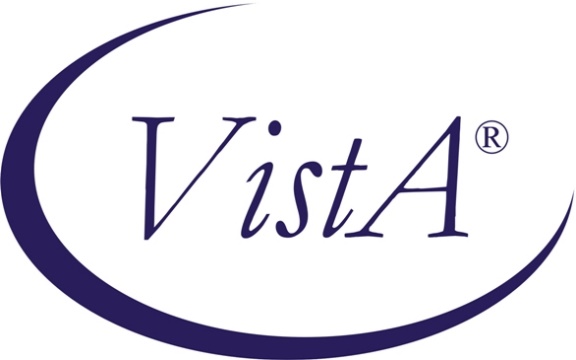 Incident Reporting V. 2.0User ManualSeptember 1992Department of Veterans AffairsOffice of  DevelopmentManagement & Financial SystemsRevision HistoryInitiated on 11/9/04Table of ContentsIntroduction	1Patient Safety Improvement Program	2Orientation	3How To Use This Manual	3On-line Help	3Date Range Selection	4Division Prompt	4Package Operation	5Site Parameters Enter/Edit	5Edit Status Incident Reporting Record	6Patient Information Enter/Edit	7Incident Reporting Main Menu	8Full Incident Edit	8Incident Reports Main Menu	9Ad Hoc Report	9Incident per Ward Report	15Outpatient Incident Reporting	16Beneficiary Report	17Pseudo 10-2633 Incident Worksheet	18Patient/Incident View	19View Open Incident(s)	20Incident Status Enter/Edit	21Incident Location Enter/Edit	22Quick Incident Entry	23Brief Incident Enter/Edit	24Incident Summary to Site	25Incident Reporting Database Integrity Checker	26Edit Existing Brief Incident	27ADPAC Guide	29Changes from Incident Reporting V. 1.0 to V. 2.0	29Functional Flow	30Implementation Check List	32Virgin Installations	32Conversion Installations	34Adding Locally Defined Incident Types	35Making Changes to the Incident Location File	36Making Changes to an Incident Record	37Using the Summary Reports Options	38Understanding Automatic Transmission of Data	40Data Validation and Problem Solving	42Exercises	44Contents of Exported Files	47Glossary	49Option Index	51IntroductionNOTE:The Incident Reporting package is being replaced by Joint Patient Safety Reporting (JPSR).  Patch, QAN*2.0*34, sets all editing functions to “Disabled-USE Joint Patient Safety Reporting-JPSR”.  Only options for printing reports and querying data are left active.The Incident Reporting package is a component of the Quality Management sub-system.  It deals with the gathering and manipulation of data for such incidents as follows.SuicideSuicide AttemptSexual AssaultHomicidePatient Abuse	Alleged	ProvenFallTransfusion ErrorMedication ErrorInjury Not Otherwise ListedFire, Patient Involved inAssault, Patient to PatientAssault, Patient/StaffDeath	Operating Room	Recovery Room	During Induction of Anesthesia	Within 48 Hours of Surgery	Conjunction with a Procedure	Cases accepted by the M.E.	Equipment Malfunction	On Medical Center Grounds	Failure to Diagnose or Treat	OtherMissing PatientInformed Consent, Failure To ObtainIt is important for the user to understand that this package is driven by the incident rather than the patient.  This was done to allow for the entry of more than one patient associated with a single incident as may occur with fires or patient to patient assaults.  When entering a new incident, the software always asks for the type of incident first and then the name(s) of the patient(s).  However, when editing an incident, it may be pulled up by the patient name.The software is designed to accomplish the following tasks.Track information on all nationally defined incidents.Allow for the manipulation and reporting of the data via the Ad Hoc Reporting mechanism.Automate the completion and transmittal of the "Special Incidents Involving a Beneficiary" quarterly report.Patient Safety Improvement ProgramPatient Safety Improvement is a strategy aimed at (1) preventing injuries to patients, visitors, and personnel and (2) managing those injuries that do occur to minimize the negative consequences to the injured individuals and the VHA.OrientationHow To Use This ManualThe Incident Reporting User Manual is provided in Adobe Acrobat PDF (portable document format).  The Acrobat Reader is used to view the document.  If you do not have the Acrobat Reader loaded, it is available from the VistA HSD&D Home Page, Technical Resources, Viewers Directory.Once you open the file, click on the “Bookmarks” tab if it is not already open.  You may then click on the desired entry name to go to that entry in the document.  You may print any or all pages of the file. Click on the “Print” icon and select the desired pages. Then click “OK”.On-line HelpWhen the format of a response is specific, there usually is a HELP message provided for that prompt.Typing in a <?> at most prompts will display any on-line help available.  Help messages provide lists of acceptable responses or format requirements which provide instruction on how to respond.  Anytime choices appear with numbers, the system will usually accept the number or the name.  As many as three question marks <???> may be entered to get varying degrees of help.Date Range SelectionOne of the features of the Incident Reporting package is the flexibility provided in selecting dates to be used for inquiry and printouts.  The date range prompts in Incident Reporting follow a specific pattern throughout the package.  Common date prompts are used in all instances where a range is desired.  The basic prompt that will appear for date range selection is as follows.Monthly,  Quarterly,  Semi-Annual,  Yearly,  Fiscal Yearly,  User SelectableSelect date range:Range	FormatMonthly	January 1998 would be entered as	1-98, 1/98, or 1 98Quarterly	2nd quarter 1988 would be entered as	2-98, 2/98, or 2 98Semi-Annual	Enter quarter and year you want semi-annual	range to end with.  Format same as quarterly.Yearly	1998 would be entered as 1998 or 98Fiscal Yearly	Fiscal year 1997 would be entered as 1997 or 97User Selectable	Enter beginning and ending dates for the desired	time period in usual date formatDivision PromptWhen the division prompt appears in the Incident Reporting Package software, it pertains to those sites that have been integrated through the National Database Integration (NDBI) project and share one database.  It is not intended to be used for those sites which are considered multi-divisional due to settings such as domiciliaries or satellite clinics.Package OperationSite Parameters Enter/EditThe Site Parameters Enter/Edit option is used to enter/edit the following Incident Reporting site parameters.MAILGROUP (QAN)Mail group which will be notified when new incidents are entered into the program via the Brief Incident Enter/Edit option.BULLETIN SENT (QAN)Will send bulletin to specified mail group if set to YES.RESPONSIBLE PERSON SWITCHEnter whether or not the RESPONSIBLE PERSON field should be asked when entering incident information.  0 or OFF; 1 or ON.QA TIME FRAMEThis field holds the number of days (maximum of 10) the user wishes to wait before the system warns the user of the deadline in filing VAF 10-2633, Report Of Special Incident Involving A Beneficiary.  This is only for incident events that do not require immediate notification to the VISN.IR HOSPITAL DIVISIONThis field is used by integrated sites (sites that have been integrated through the NDBI integration process and share one database) to enter the member hospitals in the integrated group.  This prompt displays only if the site has been set up as an integrated site.Edit Status Incident Reporting RecordThis option marks the entire record (including any patient data associated with it) as open, closed, or deleted.   Using this option is also a quicker way to close records than using the Full Incident Edit option.Data from deleted records will not appear on any of the outputs.  Deleted records will appear when a patient's Incident History file is accessed through the Full Incident Edit option, but the Incident Status will be shown as deleted.Patient Information Enter/EditThis option allows the user to delete the patient name for those records where incorrect names have been entered for the incident.  Deleting a name also deletes the incident data if the name deleted is the only name associated with the incident.Incident Reporting Main MenuFull Incident EditThis option is used to enter a new incident or to edit an existing incident.  You may only edit open incidents.Sites that have been integrated through the National Database Integration (NDBI) project and share one database will be prompted for the applicable division.Any incident entered via the Brief Incident Enter/Edit option or the Quick Incident Entry option can be accessed through this option for completion.The “Fall Assessment Score” prompt only appears for the incident type Fall.  If your site doesn’t use a fall assessment scale, bypass this prompt.For many incidents, severity level defines whether or not an incident is reported on the Beneficiary Report.If you answer YES to the “Is this the final incident type?” prompt, that incident will be added to the Special Incidents Involving a Beneficiary report.   That means records that are not closed would be reported on the quarterly report if this prompt was answered YES for those records.If you have completed the record, you may close it locally by entering YES at the “Do you wish to close this particular incident?” prompt.  When a reportable incident is closed locally, the completed data will be sent to the National Database server in a daily batch by use of the tasked option, [QAN AUTO E-MAIL BRIEF] or [QAN AUTO E-MAIL FULL].Incident Reporting Main MenuIncident Reports Main MenuAd Hoc ReportThis option allows you to produce reports tailored to specific needs.  You are allowed to choose up to four sort fields and seven print fields.   Refer to the QM Integration Module User Manual for instructions covering the expanded functionality of the Ad Hoc reporting mechanism, if necessary.Sort fields allow the user to limit the sort to one specific type (i.e., within Service you may ask for just those incidents with Medication Errors; within Incident, you may ask for just Medication Errors).  It is important to note that if you want your data for a specified date range, you must make Date of Incident one of your sort fields.  If you want to limit your cases to either open or closed, then you must choose Incident Case Status as a sort field.  Valid sort fields are fields which are numbered.The Division field has been added to this report as a sort field.  Only those sites that have been integrated through the National Database Integration (NDBI) project and share one database will be prompted for the applicable division.This option provides the ability to update sort and print macros.  If the Ad Hoc Report menu has changed since the macro was created, a message will be displayed, once the macro is loaded, informing you the macro is not current.  The macro can then be reviewed and if it still reflects the desired report, it can be updated.  If the macro is no longer valid, you are given the opportunity to reenter the macro.Incident Reporting Main MenuIncident Reports Main MenuAd Hoc ReportNotice how each chosen field is starred in the next selection.============ Ad Hoc Report Generator ========= 1   Patient                            14   Level of Review 2   Patient Id                         15   Date of Incident 3   Date of Admission                  16   Incident Case Status 4   Patient Type                       17   Severity Level 5   Ward/Clinic                        18   National Case Status 6   Treating Specialty                      Fall Assessment Score 7   Service                                 Person Reporting the Incident 8   Responsible Service                     Patient Diagnosis 9   Medication Errors                        Action     Case Number                             Incident Description11   Incident                                Pertinent Information12   Incident Location                  25   Division13   Type of Death   Sort selection # 1: 11   Incident     Sort from: BEGINNING// FALL     Sort to:   ENDING// FALL============ Ad Hoc Report Generator ========= 1   Patient                            14   Level of Review 2   Patient Id                         15   Date of Incident 3   Date of Admission                  16   Incident Case Status 4   Patient Type                       17   Severity Level 5   Ward/Clinic                        18   National Case Status 6   Treating Specialty                      Fall Assessment Score 7   Service                                 Person Reporting the Incident 8   Responsible Service                     Patient Diagnosis 9   Medication Errors                        Action     Case Number                             Incident Description11 * Incident                                Pertinent Information12   Incident Location                  25   Division13   Type of Death   Sort selection # 2: 15     Date of Incident     Sort from: BEGINNING// 1/1/98   ()     Sort to:   ENDING// T   (APR 03, 1998)Incident Reporting Main MenuIncident Reports Main MenuAd Hoc Report============ Ad Hoc Report Generator ========= 1   Patient                            14   Level of Review 2   Patient Id                         15 * Date of Incident 3   Date of Admission                  16   Incident Case Status 4   Patient Type                       17   Severity Level 5   Ward/Clinic                        18   National Case Status 6   Treating Specialty                      Fall Assessment Score 7   Service                                 Person Reporting the Incident 8   Responsible Service                     Patient Diagnosis 9   Medication Errors                        Action     Case Number                             Incident Description11 * Incident                                Pertinent Information12   Incident Location                  25   Division13   Type of Death   Sort selection # 3: 16     Incident Case Status     Select one of the following:          0         CLOSED          1         OPEN          2         DELETED     Sort from: BEGINNING//: 0   CLOSED     Select one of the following:          0         CLOSED          1         OPEN          2         DELETED     Sort to:   ENDING//: 1   OPENIncident Reporting Main MenuIncident Reports Main MenuAd Hoc Report============ Ad Hoc Report Generator ========= 1   Patient                            14   Level of Review 2   Patient Id                         15 * Date of Incident 3   Date of Admission                  16 * Incident Case Status 4   Patient Type                       17   Severity Level 5   Ward/Clinic                        18   National Case Status 6   Treating Specialty                      Fall Assessment Score 7   Service                                 Person Reporting the Incident 8   Responsible Service                     Patient Diagnosis 9   Medication Errors                        Action     Case Number                             Incident Description11 * Incident                                Pertinent Information12   Incident Location                  25   Division13   Type of Death   Sort selection # 4: <RET>====================== Ad Hoc Report Generator ====================== 1   Patient                            14   Level of Review 2   Patient Id                         15   Date of Incident 3   Date of Admission                  16   Incident Case Status 4   Patient Type                       17   Severity Level 5   Ward/Clinic                        18   National Case Status 6   Treating Specialty                 19   Fall Assessment Score 7   Service                            20   Person Reporting the Incident 8   Responsible Service                21   Patient Diagnosis 9   Medication Errors                  22    Action10   Case Number                        23   Incident Description11   Incident                           24   Pertinent Information12   Incident Location                  25   Division13   Type of Death   Print selection # 1: 1   PatientThe above chart will be redisplayed before each additional print selection with the previous selections starred.   Print selection # 2: 17    Severity Level   Print selection # 3: 5    Ward/Clinic   Print selection # 4: <RET>Incident Reporting Main MenuIncident Reports Main MenuAd Hoc Report     Do you want the report to include 'deleted' records? No// <RET>  (No)   Enter special report header, if desired (maximum of 60 characters).   FALLS 1/1/98-4/3/98DEVICE: DEV2 1 DEV2$PRT   EF Printer, in Hall by A413 2 DEV2$PRT-A138-10/6/UP   Development HP5 Si 3 DEV2$PRT-A138-16/6/UP   Development HP5 SiChoose 1-3> 2  DEV2$PRT-A138-10/6/UP  Development HP5 Si The first output separates the incidents by showing each date and case status.  The second output is easier to read.  It is the same report but with the @ sign being used when selecting those two sort fields shown in italics above.  The user would type @15 for the date and @16 for the Incident Case Status at the “Sort Selection” prompt.  This suppresses the printed date and status.First OutputFALLS 1/1/98-4/3/98                              MAY 12,1998  10:04    PAGE 1Patient                         Severity Level           Ward/Clinic-----------------------------------------------------------------------------        Incident: Fall           Date of Incident:                 Incident Case Status: OPENIRPATIENT,ONE                       MAJOR                    12A           Date of Incident:                 Incident Case Status: CLOSEDIRPATIENT,TWO                       MINOR                    8B           Date of Incident:                 Incident Case Status: QUICKIRPATIENT,THREE                     MAJOR                    9C           Date of Incident: APR  2,1998                Incident Case Status: CLOSEDIRPATIENT,FOUR                      MAJOR                    NHCUIncident Reporting Main MenuIncident Reports Main MenuAd Hoc ReportSecond OutputFALLS 1/1/98-4/3/98                              MAY 12,1998  10:11    PAGE 1Patient                         Severity Level           Ward/Clinic-----------------------------------------------------------------------------        Incident: FallIRPATIENT,ONE                       MAJOR                    12AIRPATIENT,TWO                       MINOR                    8BIRPATIENT,THREE                     MAJOR                    9CIRPATIENT,FOUR                      MAJOR                    NHCUIncident Reporting Main MenuIncident Reports Main MenuIncident per Ward ReportThe Incident per Ward Report generates a report showing the number of particular incident(s) on selected wards or that occurred in selected incident locations.  Only incidents involving inpatients appear on this output.Information provided on the report may include ward, incident location, incident type, and number of incidents.Sites that have been integrated through the National Database Integration (NDBI) project and share one database will be prompted for division.  You may select a single division or all divisions.  If all is selected, the report will be sorted by division.Incident Reporting Main MenuIncident Reports Main MenuOutpatient Incident ReportingThe Outpatient Incident Reporting option is used to obtain a summary of incidents for outpatients.  The only prompts are for date range and device.  Information provided on the output includes incident type, the number of each incident type which occurred, and the total number of outpatient incidents.Sites that have been integrated through the National Database Integration (NDBI) project and share one database will be prompted for division.  You may select a single division or all divisions.  If all is selected, the report will be sorted by division.Incident Reporting Main MenuIncident Reports Main MenuBeneficiary ReportThe Beneficiary Report option is used to generate VAF 10-0139B, Special Incidents Involving A Beneficiary Report, for the date range specified by the user.  You may choose to include only open cases, only closed cases, or both open and closed cases.  You may also choose from a wide selection of different ward types.Information provided may include incident type, severity level, total number of incidents for each type and the number that resulted in investigation.  Locally defined incidents do not appear on the Beneficiary Report.Sites that have been integrated through the National Database Integration (NDBI) project and share one database will be prompted for division.  You may select a single division or all divisions.  If all is selected, the report will be sorted by division.Incident Reporting Main MenuIncident Reports Main MenuPseudo 10-2633 Incident WorksheetThis option is used to print the pseudo VAF 10-2633 - Patient Incident Worksheet.  VA Form 10-2633 is Report of Special Incident Involving a Beneficiary.  You may print worksheets for both open and closed incidents.Information provided on the worksheet may include details of the particular incident, physician’s examination findings/actions, service level findings/actions, recommendations for further follow-up, director’s review, chief of staff review, and action taken by the medical center.The option also provides the ability to print a blank VA Form 10-2633.Incident Reporting Main MenuPatient/Incident ViewThis option allows the user to view/print the Patient/Incident Data Inquiry Report.  This report contains the information entered for a particular incident.  Examples of the data elements which may be provided include case number, patient type, severity level, national case status, level of review, ward/clinic, etc.Incident Reporting Main MenuView Open Incident(s)This option is used to generate the open Incidents and the Associated Patient(s) Report.  Information provided may include case number, type of incident, date of incident, and patient(s) associated with the incident.Sites that have been integrated through the National Database Integration (NDBI) project and share one database will be prompted for division.  You may select a single division or all divisions.  If all is selected, the report will be sorted by division.Incident Status Enter/EditThis option allows the user to enter/edit site-defined incident categories.  You will be prompted for the following fields for the selected incident type.Select Incident TypeEnter a new or existing incident type.  Entering <??> will display a list of existing incident types.QA Incidents Incident NumberWill only appear when entering new incident category.  Must be 3-6 numbers in length, greater than or equal to 200, with or without two decimal places.VA Form 10-2633Indicates whether VA Form 10-2633 is required for this incident.Choose from: 1 - YES;  2 - POSSIBLEInvestigation of the IncidentIndicates whether the incident requires an investigation.Choose from: 1 - YES;  2 - POSSIBLESelect Other QA Report FormsEnter other applicable report forms.Incident Status: Local//Enter I for Inactive, L for Local.Incident Location Enter/EditThis option allows the user to enter/edit site-defined incident locations.  You will be prompted for the following fields.Select an Incident LocationEnter a new or existing incident location.  Entering <??> will display existing locations and whether or not they are active.QA Incident Location Incident Location NumberWill only appear when entering new incident location.  Must be 3-6 numbers in length, greater than or equal to 200, with or without two decimal places.Incident Location StatusIndicates whether location is currently valid.  Enter 1 if active.Quick Incident EntryThis option can be used to enter the basic incident information.  Data entered here will appear in the Full Incident Edit option, if accessed, for entry of follow-up information concerning the incident.Note that multiple patients may be entered for a single incident.Brief Incident Enter/EditThis option is used to enter basic information on an incident that just occurred.  It was designed to be used at those sites where incidents can be entered via any terminal.  At the end of the session, the information is displayed and may be edited if not correct.A mail message is triggered to those individuals at the site who are responsible for the entry of the follow-up information on the incident and for notifying the VISN of any reportable incidents.Sites that have been integrated through the National Database Integration (NDBI) project and share one database will be prompted for the applicable division.Note that multiple patients may be entered for a single incident.Incident Summary to SiteThis option accumulates incident/patient data for a quarter.  It then rolls the data up to site file, QA INCIDENT SUMMARY (#742.6).If you want to recompile the summary data, enter YES at the “Enter Yes or No” prompt.  The Quarterly Summary Data will be deleted, rebuilt, and resent to File #742.6.  If you do not want to recompile the summary, enter NO.  If you enter YES, you will then be given the opportunity to generate a report which compiles Incident Event data for a given quarter.Incident Reporting Database Integrity CheckerThis allows the user to look at the links between the patient and incident.  This option checks cross references and other required information such as, patient name, patient SSN, incident, and case number.The only prompt is for device.Edit Existing Brief Incident(Stand-alone Option)This option allows editing of the fields in the Brief Incident Report as long as the report is still “open”.The option is not distributed as part of any existing menu.  It can be added locally to the menu created at sites for use by service-level users.ADPAC GuideThis guide has been designed as an educational and resource manual to support the Quality Management Automated Data Processing Application Coordinator (ADPAC) with installation, testing, training, use, and maintenance of the Incident Reporting V. 2.0 software.Changes from Incident Reporting V. 1.0 to V. 2.0Version 2.0 provides for quicker input of data and fewer output choices.  Many of the extraneous and mandatory fields have been eliminated.  The only mandatory entries are for the Incident Type, Date/Time, and Patient Name.The Ad Hoc reporting mechanism allows the user to sort by a single item or selected items.The software allows the user to add additional incident types or to define site-specific types of incidents via the Incident Status Enter/Edit option.  It also allows for tracking of these incidents.The site has the choice of giving the Brief Incident Enter/Edit option to selected employees so that basic information can be entered on an incident and a message sent to the persons responsible for follow up of the incident.There is a worksheet available that can be used as the VAF 10-2633, Report of Special Incident Involving a Beneficiary.  Information previously entered on an incident will appear on this worksheet.More than one patient may be linked with an incident, such as may happen in a fire.  The software is driven by the incident, not by the patient.A list of incident locations used by the software can be defined by the site.Functional FlowThe incident reporting process probably is not the same at every site.  The following information is provided to show you how the software may be used and to help you determine menu option assignment.Brief Incident Enter/EditThis option can be used to enter incidents into VistA directly from the area where the incident took place, such as the patient's ward.  The user would enter the incident type, the date/time of the incident, description of the incident, where it took place, whether or not it was witnessed, and the involved patient name(s).  When an incident is entered through this option, a mail message is sent to the local mail group assigned to the package to alert the group members of the new incident entry.The Edit Existing Brief Incident option [QAN BRIEF EDIT] can be used to edit these Brief Incident Reports if the report is still open.After entering the information through the Brief Incident Enter/Edit option, the user then accesses the Pseudo 10-2633 Incident Worksheet option and prints a copy of the worksheet.The Pseudo 10-2633 Incident Worksheet can be signed by the reporting person, used by the examining physician for entry of the examination findings, and can then be sent to all other required reviewing managers for completion and signatures.Finally the information from the worksheet is entered into the Full Incident Edit option and the record is closed when entry is complete.Full Incident EditThe Full Incident Edit is the only option that contains all the edit fields for an incident.  It can be used in the same way as the Brief Incident Enter/Edit option depending on the site, end users, and available equipment.  The first portion looks just like the Brief Incident Enter/Edit option.  It is generally expected that this menu option would be given to selected users who would obtain the information from the completed VAF 10-2633 and enter it into the program.The Pseudo 10-2633 Incident Worksheet can also be used with this option at any time to print the data that has been entered into the system.  To use this form as the 10-2633, you will need to add signatures, findings, and reviewing comments to make it complete. Functional FlowQuick Incident EntryThis option should only be given to a few select individuals as it is meant to be used to quickly enter data on reportable incidents.  The data entered through this option is the minimal data needed for sending an automatic transmission to the National Database and includes the following.Incident Type	For deaths, also the type of death	Severity levelPatient(s) nameDate/Time of incidentReportable incidents can also be entered via the Full Incident Edit option.  Just remember to fully define the incident with the type of death or the severity level.Data entered through this option will also appear within the Full Incident Edit option.Implementation Check List Virgin Installations 1.  Read over the Introduction and Orientation sections of the User Manual to acquaint yourself with the software.  Thoroughly cover the contents of the ADPAC Guide.2.  Discuss with the QM staff the probability of other services (Nursing, MAS, etc.) being involved in data input.  What will the equipment and support requirements be?  How will access be managed?  How will training 	be handled?  Discuss the possibilities with your IRM staff and come to a decision as to what can be done.3.  Discuss the time frame for setting up a training account, training staff,  and going live with the software with both the IRM staff and the QM staff and any other services such as Nursing and MAS that might be involved in the use of the software.4.  Have those services that will be using the software define a list of users and come to a decision about what menu options will be assigned to the different types of users.  You will want to review the Functional Flow section in this guide and the Package Operation portion of the User Manual covering the options for Brief Incident Enter/Edit, Quick Incident Entry, and Full Incident Edit.5.  Discuss required external files (see Technical Manual) and software with your IRM staff to make sure they are in place.New Person File #200Quality Assurance Site Parameters File #740QA Audit File #740.5MAS V. 5.0 or betterKernel V. 6.56.  Ask the QM staff to define a list of locations that they would like to have incorporated in the software.  This list is not the same as the patient's assigned ward, but a list that shows where incidents happen.  The exported contents of the Incident Location file (#742.5) can be found in the Contents of Exported Files section of this guide.Implementation Check List Virgin Installations 7.  Ask the QM staff or other interested users if there will be a need for any site-defined incidents that they would like to track through use of the software.  Suggestions include patient concerns and surgical misadventures.8.  Ask the QM staff to define the members of a mail group that will receive notification of new incidents entered through the Brief Incident Enter/Edit option.  Entry of a mail group is required in the Site Parameters file even if your site does not use the Brief Incident Enter/Edit option.9.  Set up a test/training account under the direction of IRM.10.  Populate or edit the files you will need to use the package.  Use the Package Operation section of the User Manual for direction.	Required file:Site Parameters Enter/Edit 	Optional files for editing:Incident Location Enter/Edit Incident Status Enter/Edit11.  Review the User Manual, specifically the Package Operation section.  Thoroughly review the instructions for the reports12.  Learn to use the program so you can teach other people who will be using it.Use the exercises provided within this guide to get acquainted with the software and understand how it functions.Use any options not covered by the exercises.13.  Test the outputs for accuracy while in the test account.14.  Give the users' list, with the menu options they will need, to your IRM support person so that the menu options can be assigned to each user.15.  When you are satisfied that you have mastered the program, show the users how the package works and let them practice in the test account area.  Allow plenty of time to do this if the user group is large. Implementation Check ListVirgin Installations16.  Discuss the time frame for going to a live account with both the QM and IRM staff, allowing yourself sufficient time to populate the files you will need (#10 a, b, c) and to test the outputs.17.  Populate the files (#10 a, b, and c) and check the outputs before letting the users access the software.  If you are using the Brief Incident Enter/Edit option, check the mail function to determine whether or not incidents entered via that option produce a mail message to the mail group.  Make sure your mail group members understand how to access this mail.  If you find a problem with the outputs or the mail, review the Data Validation and Trouble Shooting section in this guide to see if you can diagnose and correct the problem.  If not, discuss the problem with your IRM support staff. 18.  Once the users begin entering data, check the outputs daily for two or three weeks to see if the data entered is showing up on the reports.  If not, you will want to review how the data is entered by each user. 19.  Check with the VISN the day following the transmittal of a reportable incident to make sure the report reached their mail group.  You may want to set up the transmittal of a test incident, transmit it manually (first informing the VISN of your intention), see if the message is received, and then delete the incident.  Check with the VISN to see that they also received a message that the incident was deleted.20.  Set up a routine maintenance schedule to check the outputs.  Whenever new users are added to the system, check the reports for correct information.  Conversion InstallationsThere are no special tasks to be completed for converting the old data in V. 1.0 to the new format in Incident Reporting V. 2.0.  You will want to review the section in this guide on the changes between the two versions and then follow the installation check list for implementation.Adding Locally Defined Incident Types OverviewSome sites may wish to track events that were not exported with the original files.  This package offers a mechanism to enter data for such events and to print out summaries of that data via the Ad Hoc reporting mechanism, the Incident Per Ward Report, or through Outpatient Incident Reporting.  These locally defined incidents do not appear on the beneficiary report.Incident Status Enter/EditWhen there are similar events that can be grouped (patient concerns, hospital acquired decubiti, etc.), define a name for the group and enter that as the Incident Type through the Incident Status Enter/Edit option.  There are other events that do not fit into any particular group.  For those events, you may want to use a name such as "Additional Types".  It would be best to not use the term "Other" as it is used to define a particular set of incidents that fall into the "Other" category on the quarterly beneficiary report and may confuse the user. Give each of your defined groups a number of 200 or greater and then bypass all other fields except the last field in the option, Screen Status.  Activate the screen by entering it as L(ocal).All locally-defined incident types will appear in the look-up list along with the nationally-defined incidents.Menu Option AssignmentIt is suggested that this option be available to limited users to control the incident types entered.  This will help prevent duplication and provide more control over data integrity.Making Changes to the Incident Location File Incident Location Enter/EditFile #742.5 can be edited through the Incident Location Enter/Edit option or it can be left as it was exported with the software.  If you intend to edit the file, be sure to do so on implementation of the software so there is some consistency with the data.Be sure to confine the contents of this file to descriptive areas other than those listed in your site's Ward Location file (which are specific).  Think of incident location as an area where the incident took place, which may not be where the patient resides (Ward/Clinic from the Ward Location file).Menu Option AssignmentIt is suggested that only the ADPAC and a back-up be given this option to prevent duplication and to control data integrity.Division PromptWhen the division prompt appears in the Incident Reporting Package software, it pertains to those sites that have been integrated through the National Database Integration (NDBI) project and share one database.  It is not intended to be used for those sites which are considered multi-divisional due to settings such as domiciliaries or satellite clinics.Making Changes to an Incident RecordFull Incident EditWithin the Full Incident Edit option, the user can edit all fields, even the mandatory entry fields of incident, date/time, and patient name.  The record must be open to be retrieved for editing.Edit Status Incident Reporting RecordThis option provides a quick edit for opening, closing, and deleting records.  It marks the entire record (including all patient data) as open, closed, or deleted.  To look up a record in this option, use the internal number since patient names are not provided in the look-up list of incidents.  This was done because more than one patient could be associated with the incident.  Records marked as deleted will not appear in any of the outputs.  Once a record has been marked as closed or deleted, the only way to view the entire record is by reopening it and using the Full Incident Edit option to view its contents.  The Ad Hoc Report option also provides the user access to data in closed records.  The user can pull up all incidents for a patient through the Ad Hoc Report option and print seven selected fields for those incidents.  A Pseudo 10-2633 can be printed on any closed record.Patient Information Enter/EditThis option lets the user quickly edit a patient name.  You can delete the name; however, it will also delete the incident record if no other patient name is attached to the record.Menu Option AssignmentIt is suggested that these options be available to all QA and/or other staff that enter incident information.Using the Summary Reports Options Ad Hoc ReportThis option can be used to print information on both nationally and/or locally defined incident types.   The incident date must fall within the date range chosen.  The selected sort and print data must be available.  This report displays both inpatient and outpatient incidents unless Patient Type is a sort selection and the sort is limited to either inpatient or outpatient.  The chosen sort fields do not automatically show on the report, so your output may be confusing unless you also print those same fields.  The record must match the selected type of record - open, closed, or both.Incident per Ward ReportThis option prints data on nationally and/or locally defined incident types.  The incident date must fall within the chosen date range.  The incident type and the incident location and/or ward must be available for those incidents you want the report to capture.  This report allows the user to print by patient ward/clinic or incident location.  The phrase "ward/clinic" is misleading as only inpatients appear in this report.  They consist of open and closed records.  The report can be printed for one or more types of incidents.You can print the report by Ward/Clinic.  Ward/clinic is where the patient was residing (ward) on the date of the incident.  This data is obtained from your site's Ward Location file.  You can print the report by Location.  Incident location is where the incident took place.  The Incident Location file is exported with the software but may be edited by your site through the Incident Location Enter/Edit option.Outpatient Incident ReportingThis option prints data on nationally and/or locally defined incident types.  The incident date must fall within the date range chosen.  It lists only outpatients with incidents.  The report includes both open and closed records.Using the Summary Reports Options Beneficiary ReportOnly nationally defined incident types are printed in this report.  The incident must fall within the date range chosen.  The severity level field must be completed.  The prompt “Is this the final incident type? NO//” must be answered as YES.  The report includes open and closed records."Other" refers to all the nationally defined incidents that do not fall into the categories listed above it.Pseudo 10-2633 Incident WorksheetThis option prints a worksheet on nationally and/or locally defined incident types.  Only the required fields must be completed in order to print out a worksheet.  These fields are incident, date/time, and patient name.Menu Option AssignmentIt is suggested that the reports options be available to all QA staff and to those in Nursing Service and Administration that are responsible for tracking incidents.  The Pseudo 10-2633 Incident Worksheet could be given to any staff that use the Brief Incident Enter/Edit option such as clerical staff, ward nursing staff, etc.Understanding Automatic Transmission of DataFor Incident ReportsThe National Database is updated daily with information about an incident.  The updates are batched when the user successfully utilizes the Brief Incident Enter/Edit or Quick Incident Entry options.Notification messages are sent to the local mail group after the Brief or Quick Edit options are utilized.Special Incidents Involving a BeneficiaryThere is an automatic quarterly roll-up of the data for the Beneficiary Report.  The Severity Level field must be completed and the prompt “Is this the final incident type? NO//” within the Full Incident Edit option must be answered YES for the incident to appear on the report.  The record can be either open or closed.  The date of the incident must fall within the reporting period.Reportable IncidentsWhen an Incident Report is closed locally, any additional data that can be used by the centralized system will be sent daily to the National Database.  Here is an example of a full message with an explanation of each line.14000.910001^INCD^Suicide^2910861.0835^ADMINISTRATIVE INVESTIGATION^14000.910001^DESC^THIS IS A WORD PROCESSING FIELD^  14000.910001^DESC^THAT MAY BE MORE THAN ONE LINE^14000.910001^PAT^ONE,IRPATIENT^123456789^DEATH^14000.910001^RESP^ONE,IRPATIENT^PSYCHIATRY^14000.910001^ADV^4The case number reads as follows.	14000 = site number	91 = year	0001 = the local case numberCase number^(INCD) Incident data^Type of incident^Date^Level of review^Level of review (LR) initiated^Level of review (LR) completedCase number^(DESC) Description^This is a description of the incident^(Because this is a word processing field, it may take up more than one line as in the example above.)Case number^(PAT) Patient data^Patient name^SSN^Severity level^(Type of death if applicable)Case number^(RESP) Responsible service data^Patient name^(Responsible service(s))Understanding Automatic Transmission of DataDeleted IncidentsThis automatic transmission looks for any record that has been transmitted to the VISN and has then been deleted.  A new message is sent notifying the VISN of the deletion.Trouble ShootingThere is no simple method of finding out whether the transmission took place unless the VISN or Headquarters informs you that no data has been received.  The Beneficiary Report will have to be requeued by IRM.Be sure you have entered the destinations correctly through VA FileMan.Field /Prompt	User InputEWS MAIL GROUP / SERVER:	G.EWSMAILEWS DOMAIN:	{Domain to be used for the early warning messages]NQADB MAIL GROUP / SERVER:	S.A4BVNQADBSERVERNQADB DOMAIN:	REDACTEDData Validation and Problem SolvingWhen Should Data Validation Be Done?Data validation should be done while in test or in the instructional environment before going to a live environment.  Test all outputs.  Show the users how to routinely test whether or not their input is showing up properly on all the outputs.  This means running a report prior to entering new data and rerunning the report following the data entry to see if it appears on the report.Immediately after going to a live account, test the outputs again.  Determine a routine schedule for checking the outputs and stick by it.Always validate data whenever there has been a patch to the Incident Reporting software.   Join the mail groups on Forum that will alert you to new patches.  Keep in touch with IRM to know when new patches are installed. Validate the data whenever a new QM package has been installed at your site.  One package may affect the function of another as shared routines are often shipped with each package.  QAQ routines are shared between most of the QM packages and generally are shipped with each software package to the site.  While there is care taken that each QAQ version shipped will not adversely affect another QM package, it is still wise to take precautions by validating your data.Always validate data whenever a new user comes onto the system.Data Validation and Problem SolvingProblem SolvingSave any printouts/reports that are associated with the problem.Print the screen, (if possible) where the problem occurred, slave a printer to the CRT, and repeat the process that resulted in the problem.  This will save you from having to remember later just what you or the user did that resulted in the problem showing up.Find out if the same problem has ever occurred before, if it is peculiar to one user or several users.  Get the user’s opinion as to what happened.Ask whether it happens only when certain equipment is used.Find out when the problem was first noticed.  Was it since the addition of patches or new versions?  New installations most likely to affect QM software are other QM packages, MAS software, VA FileMan, and Kernel.ExercisesInstructionMandatory entry fields (those fields that the user cannot bypass without an entry) are Incident Type, Date, and Patient Name.Those fields that enhance the outputs but are not mandatory are the following:Incident LocationFall Assessment Score (only seen when entering a fall)Medication Error specific types (only seen when entering a medication error)Ward/ClinicTreating Specialty (automatic capture for inpatients)Service (this does not include the field for Responsible Service)Patient DiagnosisPertinent Information (word processing field)This information is provided so the user can be more discerning in the use of the software, however it is recommended that all fields be completed and that all users be taught to complete every field so data that is required is not missed.For an incident to appear on the Beneficiary Report, the user must answer YES to the “Is this the final incident type?” prompt.  The incident must also be one of the nationally defined incidents and the severity level must also be entered.Before beginning the exercises, make sure you have at least ten patients in your database.  Some of them may be outpatients.  You may use the same patient more than once.Do a printout of each report for today by selecting “User Selectable” and entering "T" at the beginning and ending date prompts.  For every incident you enter for these exercises, make the incident date T(oday) or N(ow).ExercisesExercise #1Enter five medication errors of differing types (Procedure, Transcription, Other).  Use one patient twice.  Use the Quick Incident Entry and Brief Incident Enter/Edit options at least once to see how that data is picked up by the Full Incident Edit option.Using the Ad Hoc reporting feature, print a report on transcription errors, with the patient's name, ward, responsible service, medication error, and pertinent information.  Play with the Ad Hoc mechanism.  How can you improve the output?  What should you sort by?   Using the Incident Per Ward Report, print a report on medication errors by ward.If you used outpatients, print an outpatient report using Outpatient Incident Reporting.Print a Beneficiary Report.  Check the outputs for accuracy.  Is all the data there for each of the reports you printed?  If it isn't, why not?  If there is data missing, review your data input on those records. Exercise #2Enter five more incidents, one of each of the following types.Death within 24 hours of admissionFall, severity level of 1Diagnostic Error with a severity level of 1Fall, severity level of 2Sexual Assault, choose your own severity levelPrint out a Beneficiary Report.  Do all your incidents appear correctly on the report, including the five medication errors?  Which incidents fall under the “Other” category?Print a report that shows falls by incident location using the Incident Per Ward Report.Check the outputs for accuracy.  Is all the data there.  If not, why not?ExercisesExercise #3Using the Incident Status Enter/Edit option, define a local type of incident.  Enter a patient for the incident you defined through the Brief Incident Enter/Edit option.Print out a Pseudo 10-2633 Incident Worksheet.  What information is captured by the worksheet?Complete the entry on the patient using the Full Incident Edit option and print out another Pseudo 10-2633 Incident Worksheet.  What data is captured?  What data isn't captured?Use the Ad Hoc to print the most useful contents of this record. Print out the other reports.  Which report does not show data from this type of incident?  Check the outputs for accuracy.  Is all the data there?.  If not, why not?Exercise #4Use the Patient Information Enter/Edit option and change the patient's name for one of your records.  Check the Full Incident Edit option.  Is the new name now shown with the record? Use the Edit Status Incident Reporting Record option and delete one of the records.  Check your outputs.  Has the record correctly disappeared from the outputs?Contents of Exported FilesDEATH TYPE file (#742.14)This file cannot be edited.OPERATING ROOMRECOVERY ROOMDURING INDUCTION OF ANESTHESIAWITHIN 48 HOURS OF SURGERYCONJUNCTION WITH A PROCEDURECASES ACCEPTED BY M.E.EQUIPMENT MALFUNCTIONWITHIN 24 HOURS OF ADMISSION (EX. DOAs and TERMINALs)ON MEDICAL CENTER GROUNDSFAILURE TO DIAGNOSE OR TREATOTHERINCIDENT LOCATION file (#742.5)This file can be edited.BathroomHallway/StairsNon-treatment AreaOperating RmOtherOutside Hospital-Off GroundsOutside Hospital-On GroundsPatient's RoomTreatment AreaGlossaryOption IndexAd Hoc ReportBeneficiary ReportBrief Incident Enter/EditEdit Existing Brief IncidentEdit Status Incident Reporting RecordFull Incident EditIncident Location Enter/EditIncident per Ward ReportIncident Reporting Database Integrity CheckerIncident Status Enter/EditIncident Summary to SiteOutpatient Incident ReportingPatient/Incident ViewPatient Information Enter/EditPseudo 10-2633 Incident WorksheetQuick Incident EntrySite Parameters Enter/EditView Open IncidentsDateDescription (Patch # if applic.)Project ManagerTechnical Writer11/9/04Manual updated to comply with SOP 192-352 Displaying Sensitive DataREDACTEDREDACTED3/3/09Reformatted ManualREDACTED10/12/18Incident Reporting patch, QAN*2.0*34, partial decommissionREDACTEDREDACTEDAd HocA reporting mechanism that allows the user to determine, from a predefined list of fields, what fields the program should sort by and what data to print.ADPACAutomated Data Processing Application CoordinatorCase NumberA number assigned automatically to each incident.  Appears in the format: XXXXX.YYZZZZXXXXX = site numberYY = yearZZZZ = incident numberClosedRefers to local definition of case as being completed.Fall Assessment ScoreA one to four character value from a scale, defined by the site, that delineates a patient's probability of falling.Iatrogenic InjuryInjury induced inadvertently by a physician or his treatment.Level of ReviewIncident examination type.LocationPlace where incident took place; not to be confused with ward on which patient resides.  Location file can be edited by the site.LR DateLevel of Review Date.  Date on which the review was begun.Patient TypeTerm used as field in the Ad Hoc Report option; either outpatient or inpatient.Person reporting the incidentPerson who describes the incident for reporting purposes, not necessarily a witness to the incident.QMQuality ManagementResponsible ServiceThe service(s) considered to have contributed in some manner to the incident.Sentinel EventAn adverse event that results in the loss of life or limb or permanent loss of function.Severity LevelThe actual or anticipated injury to the patient, ranging from no disability to death.  Unplanned Clinical Occurrence1. An adverse event that results in hospitalization or increased hospital stay for more than observation.2. An identified error that could ( but by chance or through timely intervention did not) result in a sentinel event or an adverse event involving hospitalization or increased hospital stay for more than observation.VISNVeterans Integrated Service Network